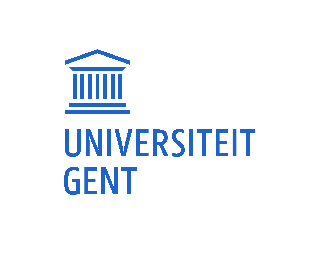 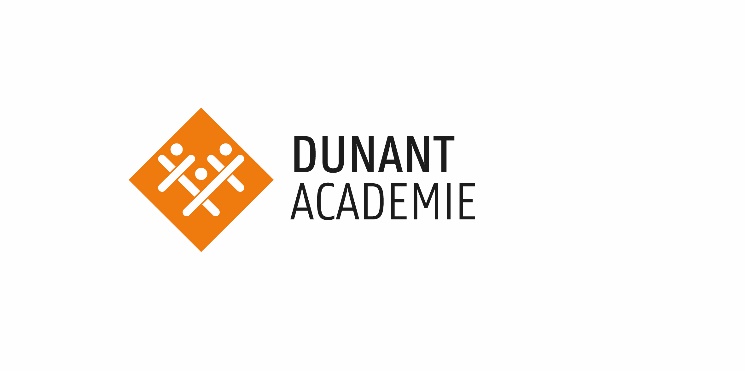 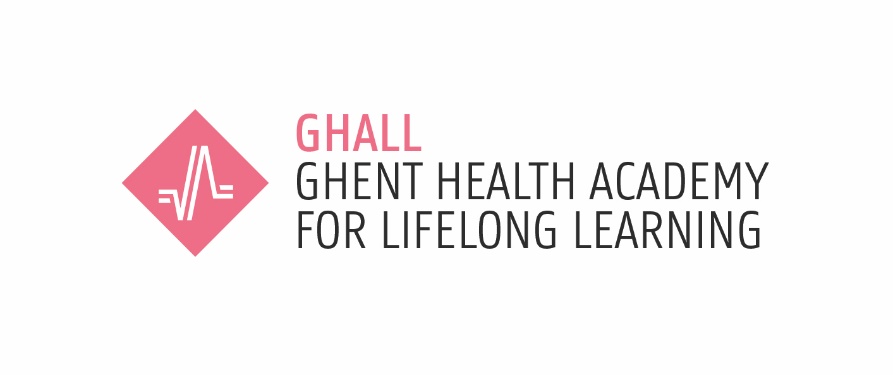 Formulier voor kandidaatstellingPostgraduaatsopleiding Seksuologie									PasfotoNaam en voornaam: Geslacht:Contactadres:Tel- en GSM nummer:E-mail adres:Huidige tewerkstelling (inclusief omschrijving van functie en taken, cliëntenpopulatie):Waarom vindt u een opleiding ‘Seksuologie’ aangewezen in uw concrete werksituatie en in uw verdere loopbaan?Dit formulier, voorzien van een pasfoto, samen met uw CV graag terugsturen naar onderstaand adres:Prof. Dr. G. T’SjoenUniversitair Ziekenhuis GentEndocrinologie (9K12)C.Heymanslaan 109000 Gent
centrumsege@uzgent.be 